LE 4 OPERAZIONIIL LUPO E LA LEPRE…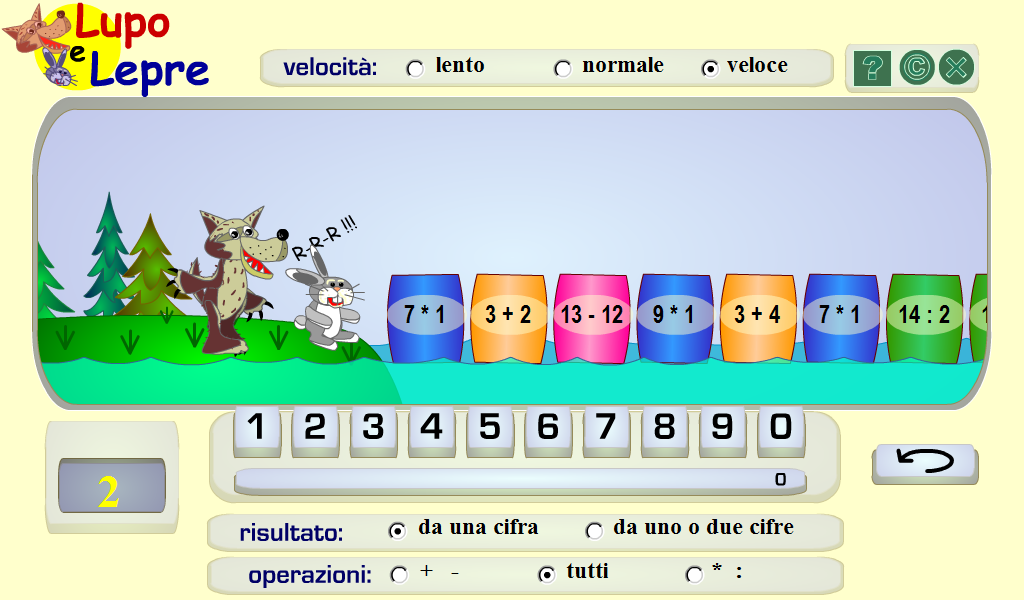 AIUTA LA LEPRE A SCAPPARE DAL LUPO… RISOLVI QUESTE OPERAZIONI E LA LEPRE SARA’ SALVA7 x 1 =3 + 2 =13 – 12 =9 x 1 =3 + 4 =7 x 1 =14 : 2 =